I.M.A.A Interclub Tournament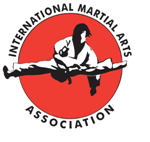 Sunday 7th July 2013Patterns, Kickboxing Forms & Creative Patterns/FormsTrophy Results:I.M.A.A Interclub Tournament Sunday 7th July 2013Patterns, Kickboxing Forms & Creative Patterns/FormsTrophy Results (Continued):Little Dragons PatternsGirls All Grades:Little Dragons PatternsGirls All Grades:GoldMollie McLarenSilver 	Caitlin ClarkeBronzeCourtney KyteLittle Dragons PatternsBoys Lower Grades:Little Dragons PatternsBoys Lower Grades:GoldMichael TilleySilver 	Ashton StroudBronzeOliver GidneyLittle Dragons PatternsBoys Senior Grades:Little Dragons PatternsBoys Senior Grades:GoldSahil AliSilver 	Dean PetersBronzeThomas ReynoldsYellow Tag Patterns :Yellow Tag Patterns :GoldMorgan JonesSilver 	Tyler ManningBronzeJack JonesYellow Belt & Green Tag Patterns(7 - 9 Years):Yellow Belt & Green Tag Patterns(7 - 9 Years):GoldAbigail BradleySilver 	Tomas DaviesBronzeMorgan StonesYellow Belt – Green Belt Patterns:(10 - 12 Years):Yellow Belt – Green Belt Patterns:(10 - 12 Years):GoldAdam ReedSilver 	David AdamBronzeEeshan HardikarGreen Belt & Blue Tag  Patterns:(7 - 9 Years):Green Belt & Blue Tag  Patterns:(7 - 9 Years):GoldKian LutonSilver 	Harri RadfordBronzeThomas JamesBlue Belt & Red Tag Patterns:(7 - 9 Years):Blue Belt & Red Tag Patterns:(7 - 9 Years):GoldLogan Hegarty Silver 	Axel HegartyBronzeJake RendleBlue Belt & Red Tag Patterns(10 & 11 Years):Blue Belt & Red Tag Patterns(10 & 11 Years):GoldEmilio ThackerSilver 	Sam ChandBronzeTegan GivvonsBlue Belt & Red Tag Patterns(12 & 13 Years):Blue Belt & Red Tag Patterns(12 & 13 Years):GoldMorgan ThomasSilver 	Ryan DaviesBronzeWilliam HolmesRed Belt & Black Tag Patterns:Red Belt & Black Tag Patterns:GoldLogan MaskellSilver 	Jack TaylorBronzeLewys BurgeBlack Belt Patterns:Black Belt Patterns:GoldNash JeffriesSilver 	Tomos SharwoodBronzeCarys BlackmoreCreative Patterns/Forms (6 & 7 Years)Lower - Middle Grades:Creative Patterns/Forms (6 & 7 Years)Lower - Middle Grades:GoldMorgan StonesSilver 	Tyler ManningBronzeWilliam Turner-JonesCreative Patterns/Forms (7 - 9 Years)Senior Grades:Creative Patterns/Forms (7 - 9 Years)Senior Grades:GoldAxel HegartySilver 	Jake RendleBronzeLogan Hegarty Creative Patterns/Forms (10 & 11 Years):Lower GradesCreative Patterns/Forms (10 & 11 Years):Lower GradesGoldEeshan HardikarSilver 	Filipe GriloBronzeDavid AdamCreative Patterns/Forms (8 & 9 Years)Lower - Middle Grades:Creative Patterns/Forms (8 & 9 Years)Lower - Middle Grades:GoldHarri RadfordSilver 	Samantha PowellBronzeMyles Bassage-MorganCreative Patterns/Forms (10 - 12 Years)Senior Grades:Creative Patterns/Forms (10 - 12 Years)Senior Grades:GoldRyan DaviesSilver 	Louie MorseBronzeEmilio ThackerJunior Kickboxing FormsSenior Grades:Junior Kickboxing FormsSenior Grades:GoldRhian MorganSilver 	Adam ReedBronzeGeorgia Southway